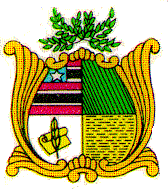 ESTADO DO MARANHÃOAssembleia LegislativaGAB. DO DEP. DR. LEONARDO SÁPROJETO DE LEI Nº    Autoria: Dep. Dr. Leonardo SáDispõe sobre as diretrizes que estabelece políticas públicas na área da saúde pública, no âmbito do Estado do Maranhão, de prevenção e combate à surdez na infância e em recém-nascidos..Art. 1º – Ficam estabelecidas as diretrizes que estabeleceram políticas públicas na área da saúde pública, no âmbito do Estado do Maranhão, de prevenção e combate à surdez na infância e em recém-nascidos.Art. 2º – Os Centros de Acolhimento e Tratamento previstos nesta Lei poderão ser instalados nos hospitais públicos do Estado, para prevenção e combate à surdez na infância e em recém-nascidos consistirão em um conjunto de ações, que serão desenvolvidas principalmente mediante:      I - Disponibilização de informação à população sobre os sintomas indicativos da ocorrência da doença;     II - Avaliação médica preventiva e precoce;    III - Avaliação de todo recém-nascido antes da alta médica hospitalar;    IV – Exames médicos periódicos;     V - Intervenção precoce;    VI - Tratamento;    VII- Orientação aos pais e professores;    VIII - Acompanhamento audiologico para os casos indicados de perdas progressivas de audição.   IX -Profissionais multidisciplinares, incluindo médicos otorrinolaringologistas, pediatras, fonoaudiólogos, psicólogos, enfermeiros e assistentes sociais; X-    Coordenadores com experiência na área de audiologia infantil; XI - Fornecimento de próteses auditivas necessárias à reabilitação de criança surda ou portadora de deficiência auditiva.Art. 3º- Sem prejuízo de outros procedimentos, a prevenção e o combate à surdez em crianças de zero a seis meses será universal e realizada em hospitais da rede pública, por meio de procedimentos que utilizem a técnica das emissões otoacústicas.    § 1º - Os casos, que tenham apresentado um falso negativo na triagem acima, deverão ter acompanhamento.    § 2º - Quando a perda auditiva for identificada, o processo de confirmação diagnóstica de surdez deverá ser realizado por uma equipe multidisciplinar, Art. 4º - Os exames auditivos para prevenção precoce e combate à surdez serão realizados nos seguintes locais:I - Nos hospitais:Recém-nascidos antes da alta hospital;II - Nas Unidades Básicas de Saúde:a)  nos casos de falso negativo;Acompanhamento nos casos indicados;III- campanhas escolares;IV - Ação de agentes comunitários que atuam em equipes de família.Art. 5º - Para suprir a deficiência de profissionais com domínio nesta área, serão firmadas parcerias com instituições privadas e órgãos envolvidos em nível federal, estadual ou municipal.Parágrafo único - Deverá ser incentivada a pesquisa, na área de prevenção dos distúrbios da audição na infância junto às agências de fomento ao ensino de pós-graduação e pesquisaArt. 6º - Esta lei entra em vigor na data de sua publicação.Plenário Deputado Estadual “Nagib Haickel”, do Palácio “Manoel Beckman”, em São Luís, 8 de Novembro 2021.DR. LEONARDO SÁ DEP. ESTADUAL - PRESTADO DO MARANHÃOAssembleia LegislativaGAB. DO DEPUTADO DR. LEONARDO SÁJUSTIFICATIVA Autoria: Dep. Dr. Leonardo Sá       O presente projeto trata da prevenção de distúrbios auditivos e surdez tanto na infância, quanto no próprio recém-nascido. A matéria versa sobre saúde, que é tema de iniciativa do Governo, conferindo assim ao Estado do Maranhão a competência legislativa para disciplinar o assunto.        Por outro lado, o mesmo tema é elencado na Constituição Federal como um direito básico e universal conferido a todo cidadão. É importante salientar que o Comitê Americano recomendou a Triagem Auditiva Neonatal Universal (TANU), que é objeto deste projeto, e sugeriu a substituição da nomenclatura "fatores de risco" por “indicadores de risco" de surdezUtilizando-se apenas os indicadores de risco, a triagem é capaz de identificar apenas 50% dos casos de surdez.O programa TANU tem como objetivo avaliar todos os recém-nascidos (RN).  Atualmente são duas as técnicas recomendadas:O PAETE e o EOAE, que são métodos eletrofisiológicos e que demonstram boa sensibilidade para a triagem auditiva.EOAE é o registro da energia sonora gerada pelas células ciliadas da cóclea (orelha interna) em resposta a sons apresentados e gravados por um microfone miniaturizado colocado no conduto auditivo externo da criança.  Avalia-se a integridade coclear para sons de fraca intensidade.  PAETE é o registro das ondas eletrofisiológicas geradas em resposta a um som apresentado e captado por eletrodos de superfície colocados na cabeça do bebê. Avalia-se a integridade neural das vias auditivas até o tronco cerebral. Procedimento realizado, quando necessário, após o EOAE.Os índices de falha podem variar de 5 a 20% quando a triagem é realizada nas primeiras 24 horas de vida.  Caindo para 3% quando realizada entre 24 e 48 horas de vida.Em crianças de baixo risco para a deficiência auditiva, a triagem auditiva por meio da observação de respostas comportamentais para sons não-calibrados, e a pesquisa da presença do reflexo cóclea-palpebral, utilizada criteriosamente por examinador experiente, possibilita a detecção da deficiência auditiva. (exame mecânico clássico que funciona apenas para crianças de baixo risco)A preocupação com a audição não deve cessar ao nascimento. Qualquer criança pode desenvolver uma perda auditiva progressiva ou ser de risco por alteração do processamento auditivo cerebral.A utilização dos métodos eletrofisiológicos citados serve para perdas leves ou unilaterais, idem a observação do comportamento da criança.O Comitê brasileiro sobre Perdas Auditivas na Infância (CBPAI) aprovou recomendações que tratam dos problemas auditivos no   período neonatal, instituindo a prevenção para todos os recém-nascidos.A incidência de perda auditiva bilateral significante em neonatos saudáveis é estimada entre l a 3 neonatos em cada 1000 nascimentos e em cerca de 2 a 4% nos provenientes de Unidades de Terapia Intensiva.O fracasso em identificar as crianças com perda auditiva resulta em diagnóstico e intervenção em idades muito tardias.  No Brasil a idade média do diagnóstico varia em torno de 3 a 4 anos de idade, podendo levar até 2 anos para ser concluído.Para a recuperação auditiva uma criança de 3 anos já é considerada "velha" para ser tratada, ou seja, já se passou um tempo precioso em que sua reabilitação poderia ter grandes resultados.Tendo em vista que a audição normal é essencial para o desenvolvimento da fala e da linguagem oral nos primeiros seis meses de vida, é necessário identificar as crianças com perda auditiva antes dos três meses de idade e iniciar a intervenção até os seis meses. É importante também que o diagnóstico não leve dois anos para ser concluído, mas, sim, seja produzido até antes dos seis meses de idade.Portanto, para garantir o acesso das crianças à intervenção precoce, o Comitê recomenda a opção de avaliá-las antes da alta da maternidade e, para os nascidos fora do hospital, a avaliação deverá ser feita no máximo até três meses de idade.CUSTO/ BENEFÍCIOA experiência dos países desenvolvidos demonstra que o custo da educação de uma criança em escola especial é três vezes maior do que o de uma criança em escola regular, mesmo com apoio especializado.Dentre as estratégias de intervenção precoce que podem ser oferecidas antes do término da avaliação completa do desenvolvimento global, podemos citar:  a adaptação de aparelho de amplificação, apoio e informação aos pais a respeito da perda auditiva e das diferentes alternativas educacionais disponíveis. A avaliação e o atendimento de uma criança com perda auditiva devem ser realizados por uma equipe multidisciplinar.  O trabalho deve ser conjunto com o pediatra e o serviço de aconselhamento dos pais.Os programas de intervenção precoce para crianças surdas e suas famílias devem incluir suporte familiar e informação sobre a perda auditiva, bem como os tipos de comunicação e intervenção educacional disponíveis.  O acesso as informações complementares sobre os direitos legais, educacionais, grupos de apoio ou redes de informação sobre recursos importantes para as crianças com deficiência auditiva devem ser amplamente divulgados.O sucesso da implantação de um programa de identificação da surdez depende do compromisso e apoio de todos os profissionais da área da saúde e de uma comunidade informada sobre a importância da audição no desenvolvimento global infantil.O Comitê Brasileiro recomenda a implantação da Triagem Auditiva Neonatal Universal (TANU).  Todas as crianças devem ser testadas no nascimento ou no máximo até os três meses de idade quando nascidas fora do hospital.  Em caso de deficiência auditiva confirmada, receber intervenção educacional até 6 meses.	Eis as justificativas que apresentamos ao presente projeto, que visa investir na prevenção da saúde, a partir da infância e recém-nascidos, e que submetemos à apreciação dos nossos Nobres Colegas e para o qual pedimos o voto favorável.Pelo exposto e certos de que a implementação da medida disposta é necessária e urgente, contamos com o apoio dos nobres pares para aprovação do presente projeto de lei.Plenário Deputado Estadual “Nagib Haickel”, do Palácio “Manoel Bekman”, em São Luís, 8 de Novembro 2021.                                                DR. LEONARDO SÁ                                               DEP. ESTADUAL – PR